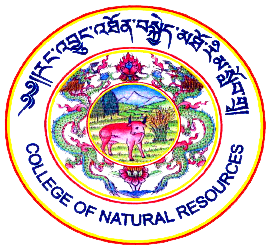 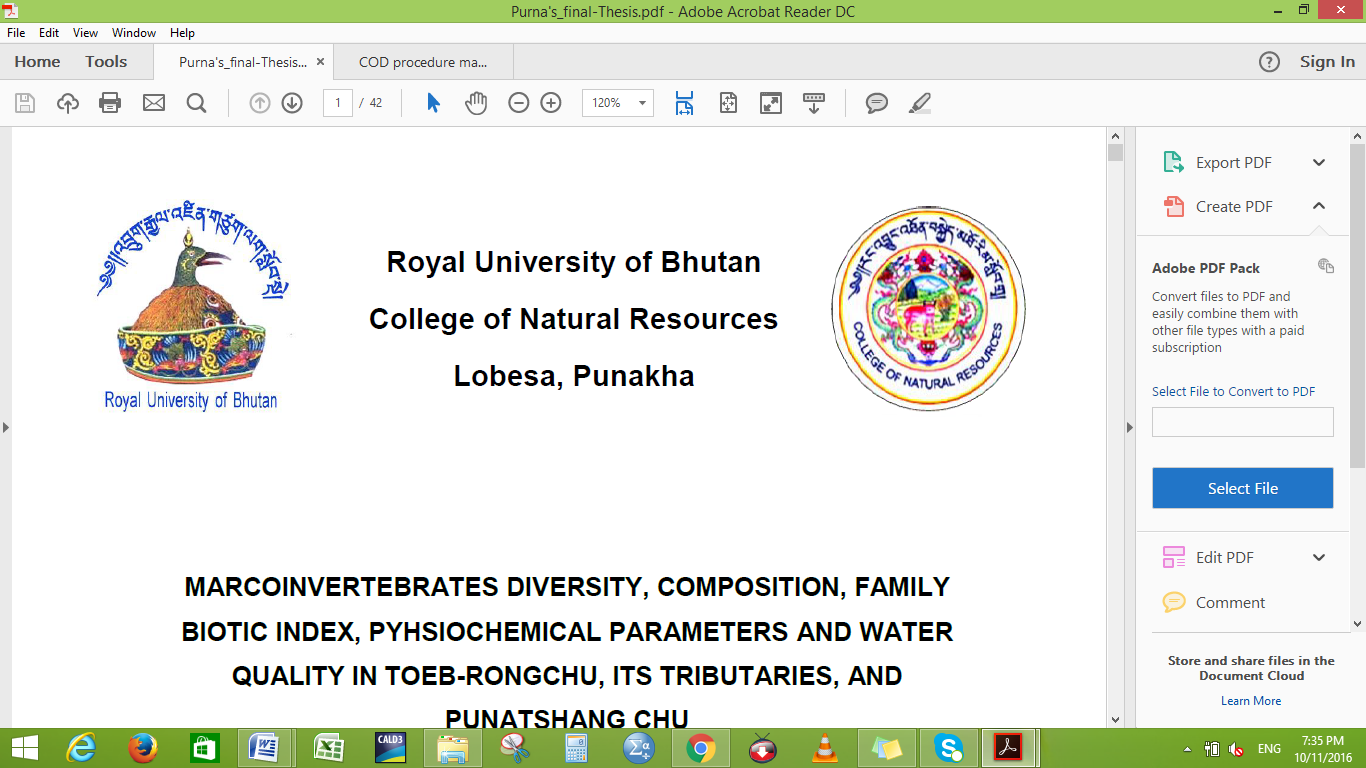 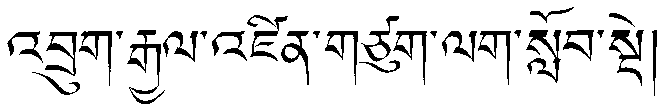 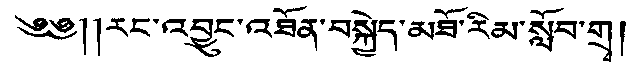 Annexure A.  Project and Consultancy Registration FormProject Work Plan(Can be copied from the Project / Consultancy document)Name of Project / Consultancy Coordinator:Signature: Date:Title of Project:Title of Project:Title of Project:Title of Project:Title of Project:Project Number: Project Number: Project Number: Project Number: Project Number: Funding Agency:  Funding Agency:  Funding Agency:  Total Fund:  Total Fund:  Project Start Date:Project Start Date:Project Start Date:Project End Date:Project End Date:Partner/Collaborating Agency: Partner/Collaborating Agency: Partner/Collaborating Agency: Partner/Collaborating Agency: Partner/Collaborating Agency: Name of Overall Project Coordinator: Name of Overall Project Coordinator: Name of Overall Project Coordinator: Designation:   Designation:   Agency:  Agency:  Agency:  Agency:  Agency:  Name of Project Coordinator in CNR:  Name of Project Coordinator in CNR:  Name of Project Coordinator in CNR:  Designation:  Designation:  Department:  Department:  Department:  Department:  Department:  Team Member (Partner Agency)Team Member (Partner Agency)Team Member (Partner Agency)Team Member (Partner Agency)Team Member (Partner Agency)NameDesignation/ AgencyExpertiseExpertiseResponsibilities in the projectTeam Member (CNR)Team Member (CNR)Team Member (CNR)Team Member (CNR)Team Member (CNR)NameDesignation /DepartmentExpertiseExpertiseResponsibilities in the projectObjectives of the Project: (from the project document)Objectives of the Project: (from the project document)Objectives of the Project: (from the project document)Objectives of the Project: (from the project document)Objectives of the Project: (from the project document)Expected Outcome: (from the project document)Expected Outcome: (from the project document)Expected Outcome: (from the project document)Expected Outcome: (from the project document)Expected Outcome: (from the project document)Alignment with College objective and mandate (How do the objectives of the project align with that of the college? (50-100 words)Alignment with College objective and mandate (How do the objectives of the project align with that of the college? (50-100 words)Alignment with College objective and mandate (How do the objectives of the project align with that of the college? (50-100 words)Alignment with College objective and mandate (How do the objectives of the project align with that of the college? (50-100 words)Alignment with College objective and mandate (How do the objectives of the project align with that of the college? (50-100 words)Dissemination of lessons learnt/ Outcome achieved (How will the output/lesson learnt is going to be disseminated/used?Dissemination of lessons learnt/ Outcome achieved (How will the output/lesson learnt is going to be disseminated/used?Dissemination of lessons learnt/ Outcome achieved (How will the output/lesson learnt is going to be disseminated/used?Dissemination of lessons learnt/ Outcome achieved (How will the output/lesson learnt is going to be disseminated/used?Dissemination of lessons learnt/ Outcome achieved (How will the output/lesson learnt is going to be disseminated/used?Main ActivitiesBudget (Nu.)ResponsibleYear/MonthYear/MonthYear/MonthYear/MonthYear/MonthYear/MonthYear/MonthMain ActivitiesBudget (Nu.)Responsible123…………